ПРЕСС-РЕЛИЗк Кубку России по бадминтону среди инвалидовВ период с 3 по 6 декабря в г.Казани на базе Центра бадминтона (Оренбургский тракт, 99) пройдет финал Кубка России по бадминтону лиц с поражением опорно-двигательного аппарата.Игры проводятся в шести спортивных классах: WH1, WH2, SL3, SL4, SU5, SS6 согласно системе функциональной классификации BWF (Мировая федерация бадминтона) в одиночном, парном и смешанном разрядах. WH1 и WH2 – спортсмены-колясочники, SL3, SL4, SU5 – спортсмены, выступающие «стоя», SS6 – спортсмены с маленьким ростом.В турнире примут участие более 80 спортсменов из 16 субъектов Российской Федерации. Республику Татарстан на соревнованиях представят бадминтонисты Казани, Буинского и Камско-Устьинского районов. Также в составе нашей команды выступят чемпионы России Олег Донцов и Павел Куликов.Контактное лицо: Лилия Вафина, тел.: +7 987 266-72-22.Программа соревнований:3 декабря10:00-20:00 – все разряды, все классы, предварительные матчи4 декабря 10:00-18:00 – все разряды, все классы, предварительные матчи19:00 – Обучающий семинар для тренеров, 3 этап5 декабря 10:00-18:00 – все разряды, все классы, предварительные матчи19:00 – совместный брифинг ГТС спортивной сборной команды России по пара-бадминтону и тренеров команд субъектов РФ6 декабря 10:00 – 13:00 – все разряды, все классы, финальные матчи13:00 – награждениеМИНИСТЕРСТВО СПОРТА РЕСПУБЛИКИ ТАТАРСТАНМИНИСТЕРСТВО СПОРТА РЕСПУБЛИКИ ТАТАРСТАН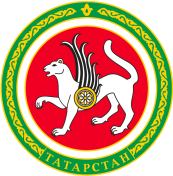 ТАТАРСТАН РЕСПУБЛИКАСЫ СПОРТ МИНИСТРЛЫГЫТАТАРСТАН РЕСПУБЛИКАСЫ СПОРТ МИНИСТРЛЫГЫул.Петербургская, д.12, г.Казань, 420107ул.Петербургская, д.12, г.Казань, 420107Петербургская урамы, 12 нче йорт, Казан шәһәре, 420107Петербургская урамы, 12 нче йорт, Казан шәһәре, 420107Тел.: (843) 222-81-01, факс: (843) 222-81-79. E-mail: mdmst@tatar.ru, http://minsport.tatarstan.ruТел.: (843) 222-81-01, факс: (843) 222-81-79. E-mail: mdmst@tatar.ru, http://minsport.tatarstan.ruТел.: (843) 222-81-01, факс: (843) 222-81-79. E-mail: mdmst@tatar.ru, http://minsport.tatarstan.ruТел.: (843) 222-81-01, факс: (843) 222-81-79. E-mail: mdmst@tatar.ru, http://minsport.tatarstan.ruТел.: (843) 222-81-01, факс: (843) 222-81-79. E-mail: mdmst@tatar.ru, http://minsport.tatarstan.ruТел.: (843) 222-81-01, факс: (843) 222-81-79. E-mail: mdmst@tatar.ru, http://minsport.tatarstan.ru